When all thy mercies, O my God      Hymnal 1982 no. 415         Melody: Durham        C.M.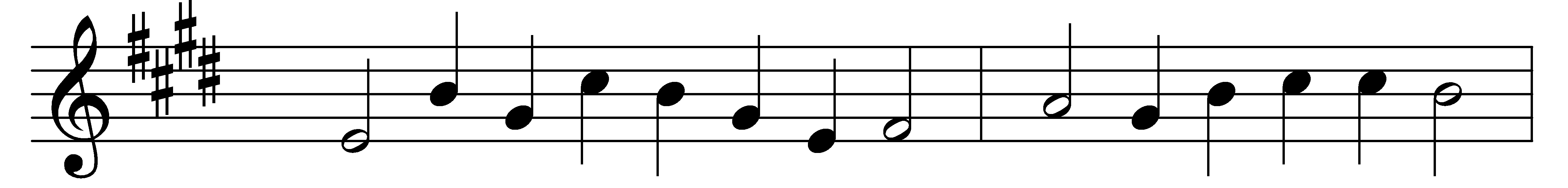 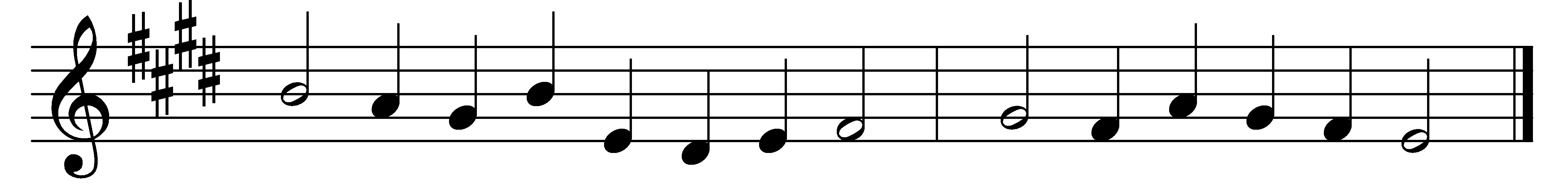 When all thy mercies, O my God,my rising soul surveys,transported with the view, I’m lostin wonder, love, and praise.O how shall words with equal warmththe gratitude declare,that glows within my fervent heart?But thou canst read it there.Ten thousand thousand precious giftsmy daily thanks employ;nor is the least a cheerful heartthat tastes those gifts with joy.When nature fails, and day and nightdivide thy works no more,my ever grateful heart, O Lord,thy mercy shall adore.Through all eternity, to theea joyful song I’ll raise;but oh, eternity’s too shortto utter all thy praise!Words: Joseph Addison (1672-1719)Music: Melody and bass by Thomas Ravenscroft (1592?-1635?)